Анкета для экспертов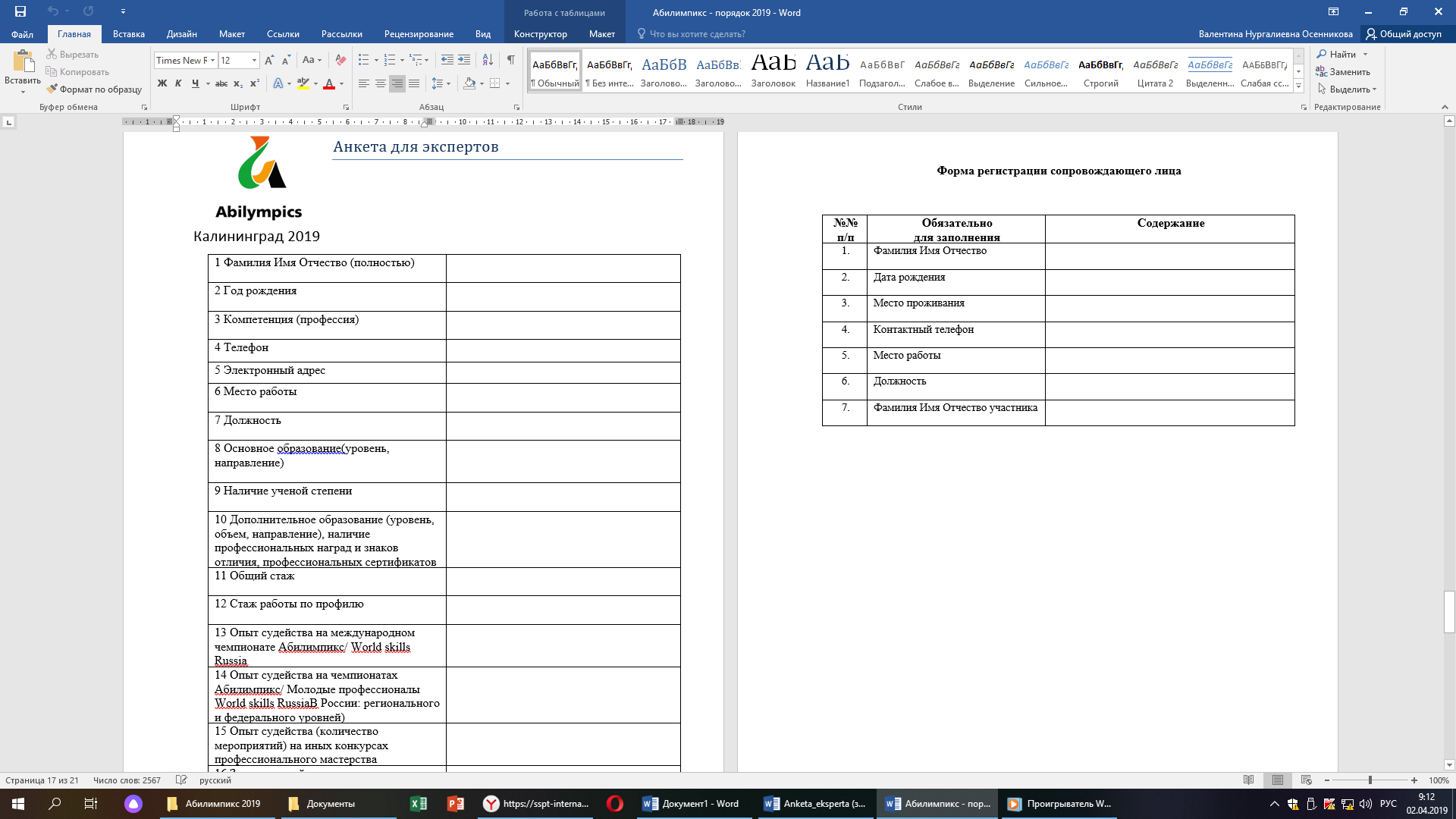 1Фамилия Имя Отчество (полностью)2Год рождения3Компетенция (профессия)4Телефон5Электронный адрес6Место работы7Должность8Основное образование (уровень, направление) 9Наличие ученой степени10Дополнительное образование (уровень, объем, направление), наличие профессиональных наград и знаков отличия, профессиональных сертификатов11Общий стаж12Стаж работы по профилю13Опыт судейства на международном чемпионате Абилимпикс/ World skills Russia14Опыт судейства на чемпионатах Абилимпикс/ Молодые профессионалы World skills Russiaв России: регионального и федерального уровней) 15Опыт судейства (количество мероприятий) на иных конкурсах профессионального мастерства 16Знание английского языка17Информация об участии в программах повышения квалификации по программам "Абилимпикс" (организатор, эксперт, научно-педагогический работник)